Монтаж соединителей GX16 16M-3A (KLS 15-225-M16-3 F1)Нарезка кабеляНарезку кабеля выполнять на машине для мерной резки. Допускается производить нарезку кабеля ручным инструментом. Длина кабеля выбирается в соответствии с конструкторской документацией.Припуск на заделку в соединитель 20 мм:Длину каждого провода (жилы) кабеля, подходящего к внутренним контактам соединителя, рекомендуется определять по месту.Установка параметров нарезки в соответствии с инструкцией на машину для мерной резки.  Зачистка проводаКонцы проводов и жил кабеля следует зачистить на длину 5 мм.Установка параметров зачистки в соответствии с инструкцией на машину для зачистки.  Монтаж соединителяВ соединитель KLS 15-225-M16-3 F1следует монтировать кабели промышленного изготовления площадью сечения жилы до 0,52 мм2:- разобрать соединитель, для этого: выкрутить винты крепления прижима, выкрутить винт крепления патрубка и соединителя;- завести на кабель патрубок;- монтаж выполнять припоем ПОС 61 ГОСТ 21930, температура жала паяльника 	        Т=240-270 °С, время пайки 3-5 с. Поверхность пайки предварительно обезжиривается и флюсуется флюсом ФКТ или аналогичным;- облудить концы проводов (жил) кабеля припоем;- надеть изоляционные трубки на облуженные концы проводов;- установить жилы кабеля поочередно в гнезда контактов и припаять, с таким расчетом, чтобы срез изоляции не доходил до хвостовика контакта на 0,2-2 мм.;- удалить остатки флюса тампоном из бязи, смоченным спирто-нефрасовой смесью 1:1. Сушить при температуре (23±5) ºС в течение 5 – 7 мин.;ВНИМАНИЕ: не допускается затекание припоя и флюса на изоляторы и внутрь пакета изоляторов;- после контроля пайки, изоляционные трубки сдвигаются на контакт вплотную к изолятору;- сборку соединителя произвести в обратной последовательности его разборке;- заделка экранированного кабеля производится в соответствии с п.6.4, экран кабеля проводом выводится на контакт.Контроль (прозвонка)Осуществить контроль целостности связей (методом “прозвонки”) в соответствии со схемой электрической.ВНИМАНИЕ: прозвонку соединителей следует производить с применением технологической ответной части.Контроль ОТККонтроль качества монтажа производят аналогично п.6.6.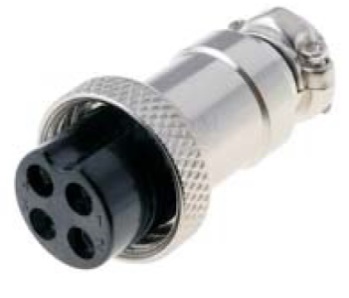 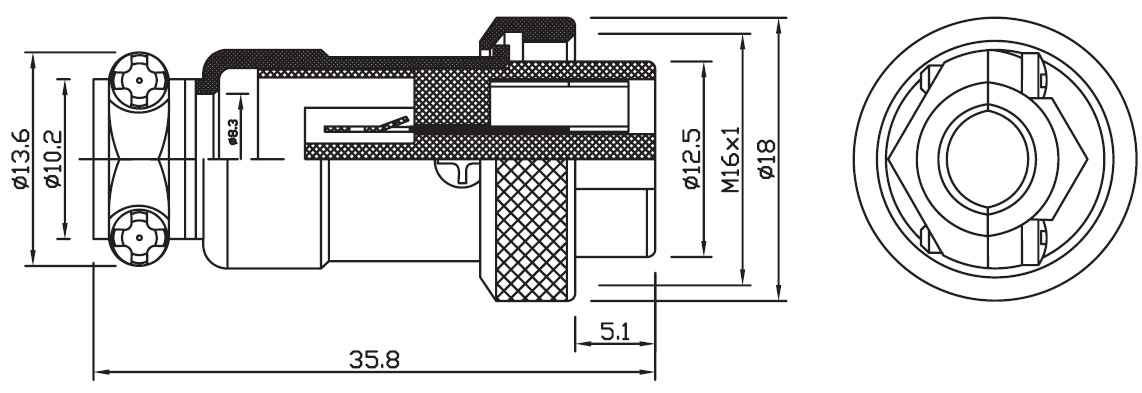 